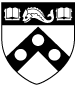 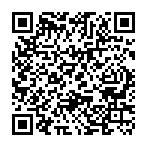 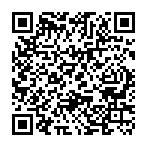 Todays date: ____________________If you are interested in the in-home study, please provide your contact details below.Q1. During the last month or so, how would you rate your sleep quality overall?Q1. During the last month or so, how would you rate your sleep quality overall?Q1. During the last month or so, how would you rate your sleep quality overall?Q1. During the last month or so, how would you rate your sleep quality overall?Q1. During the last month or so, how would you rate your sleep quality overall?Very good↓Fairly good↓Neither good nor bad↓Fairly bad↓Very bad↓□□□□□Q2. Select the response that best reflects how often you have taken medicine (prescribed or “over the counter”) to help you sleep during the last month or so.Q2. Select the response that best reflects how often you have taken medicine (prescribed or “over the counter”) to help you sleep during the last month or so.Q2. Select the response that best reflects how often you have taken medicine (prescribed or “over the counter”) to help you sleep during the last month or so.Q2. Select the response that best reflects how often you have taken medicine (prescribed or “over the counter”) to help you sleep during the last month or so.Not during the past month↓Less than once a week↓Once or twice a week↓Three or more times a week↓□□□□Q3. How strongly do you agree or disagree with the statement “I am sensitive to noise”?Q3. How strongly do you agree or disagree with the statement “I am sensitive to noise”?Q3. How strongly do you agree or disagree with the statement “I am sensitive to noise”?Q3. How strongly do you agree or disagree with the statement “I am sensitive to noise”?Q3. How strongly do you agree or disagree with the statement “I am sensitive to noise”?Strongly disagree1↓2↓3↓4↓Strongly agree5↓□□□□□Q4. Thinking about the last 12 months or so, when you are here at home, how much does noise from aircraft bother, disturb or annoy you?Q4. Thinking about the last 12 months or so, when you are here at home, how much does noise from aircraft bother, disturb or annoy you?Q4. Thinking about the last 12 months or so, when you are here at home, how much does noise from aircraft bother, disturb or annoy you?Q4. Thinking about the last 12 months or so, when you are here at home, how much does noise from aircraft bother, disturb or annoy you?Q4. Thinking about the last 12 months or so, when you are here at home, how much does noise from aircraft bother, disturb or annoy you?Not at all↓Slightly↓Moderately↓Very↓Extremely↓□□□□□Q5. Thinking about the last 12 months or so, when you are here at home, how much does noise from aircraft disturb your sleep?Q5. Thinking about the last 12 months or so, when you are here at home, how much does noise from aircraft disturb your sleep?Q5. Thinking about the last 12 months or so, when you are here at home, how much does noise from aircraft disturb your sleep?Q5. Thinking about the last 12 months or so, when you are here at home, how much does noise from aircraft disturb your sleep?Q5. Thinking about the last 12 months or so, when you are here at home, how much does noise from aircraft disturb your sleep?Not at all↓Slightly↓Moderately↓Very↓Extremely↓□□□□□Q6. Now considering how you feel about everything in your neighborhood, how would you rate your neighborhood as a place to live on a scale from 1 to 5 where 1 is best and 5 is worst?Q6. Now considering how you feel about everything in your neighborhood, how would you rate your neighborhood as a place to live on a scale from 1 to 5 where 1 is best and 5 is worst?Q6. Now considering how you feel about everything in your neighborhood, how would you rate your neighborhood as a place to live on a scale from 1 to 5 where 1 is best and 5 is worst?Q6. Now considering how you feel about everything in your neighborhood, how would you rate your neighborhood as a place to live on a scale from 1 to 5 where 1 is best and 5 is worst?Q6. Now considering how you feel about everything in your neighborhood, how would you rate your neighborhood as a place to live on a scale from 1 to 5 where 1 is best and 5 is worst?Best1↓2↓3↓4↓Worst5↓□□□□□Q7. In general, would you say your health is…?Q7. In general, would you say your health is…?Q7. In general, would you say your health is…?Q7. In general, would you say your health is…?Q7. In general, would you say your health is…?Excellent↓Very good↓Good↓Fair↓Poor↓□□□□□Q8. Have you ever been diagnosed by a health professional with any of the following sleep disorders (mark all that apply)?Q8. Have you ever been diagnosed by a health professional with any of the following sleep disorders (mark all that apply)?Q8. Have you ever been diagnosed by a health professional with any of the following sleep disorders (mark all that apply)?□ Sleep apnea□ Narcolepsy□ Restless leg syndrome□ Periodic limb movement syndrome□ Insomnia□ None□ Other (please specify): _____________________________________________________________□ Other (please specify): _____________________________________________________________□ Other (please specify): _____________________________________________________________Q9. Do you have any problems or difficulties with your sense of hearing?□ Yes□ NoQ10. Have you ever been diagnosed by a health professional with any of the following conditions (mark all that apply)?Q10. Have you ever been diagnosed by a health professional with any of the following conditions (mark all that apply)?Q10. Have you ever been diagnosed by a health professional with any of the following conditions (mark all that apply)?□ Hypertension/High blood pressure□ Arrhythmia/Irregular heartbeat□ Heart disease□ Diabetes□ Cancer□ NoneQ11. What is your current employment status?□ Employed (working mostly from home)□ Employed (working mostly away from home)□ Unemployed/searching for a job□ Student□ Retired□ Homemaker□ OtherQ12. What is the highest degree or level of school you have completed?□ Less than high school□ High school graduate, including equivalency□ Some college credit, no degree□ Bachelor’s degree □ Graduate or professional degreeQ13. What was your total household income last year?□ Less than $10,000□ $10,000 to $14,999□ $15,000 to $24,999□ $25,000 to $34,999□ $35,000 to $49,999□ $50,000 to $74,999□ $75,000 to $99,999□ $100,000 to $149,999□ $150,000 or more□ Prefer not to answerQ14. If currently employed, does your job require overnight shift work?(Overnight shift work refers to work for at least 4 hours between 00:00 midnight to 06:00 am in the morning)□ Yes□ NoQ15. What is your Ethnicity?□ Hispanic or Latino□ Not Hispanic or LatinoQ16. What is your race? Mark all that apply.Q16. What is your race? Mark all that apply.□ American Indian or Alaska Native□ Asian□ Black or African American□ Native Hawaiian or Other Pacific Islander□ White□ Prefer not to answer□ Other (please specify): ____________________________________________________________□ Other (please specify): ____________________________________________________________Q17. How long have you lived at your current residence? □ Less than 1 year□ 1 year or more but less than 5 years□ 5 to 10 years□ More than 10 yearsQ18. How many people (including yourself) reside in this household?__________________Q19. Is there someone living in your home that frequently requires your care during the night?□ Yes□ NoQ20. What is your sex:□ Male□ FemaleQ21. What is your age:____________ (years)Q22. What is your height?_____________feet  ____________inchesQ23. What is your weight?_____________________lbsQ24. Any other comments?____________________________________________________________________________________________________________________________________________________________________________________________________________________________________________________________________________________________________________________________________________________________________________________________________Q25. Are you interested in taking part in the in-home sleep study, and do you give your permission for the study team to contact you either by phone or email?□ Yes□ NoFirst Name (Print):______________________________________________________Last Name (Print):______________________________________________________Email Address:______________________________________________________Phone # (Land-line):______________________________________________________Phone # (Cell):______________________________________________________